教师招聘每日一练（12月17日）1.我国古代既有“指引者，师之功也”的箴言，又有“师傅引进门，修行靠个人”的教谕，体现了教学过程具有( )的规律。   [单选题]正确率：95.65%2.弗洛伊德认为儿童做了违背良心的事就会产生犯罪感是( )的作用。   [单选题]正确率：31.88%3.根据成就动机理论，避免失败的学生最可能选择的任务的成功概率为( )。   [单选题]正确率：72.46%4.主观能动性是人和动物的根本区别之一，就在于人不是消极地适应环境，人是一个积极、能动的主体。主观能动性无论如何表现都离不开( )。   [单选题]正确率：34.78%5.在教育过程中教师如果用简单粗暴、讽刺挖苦的做法来处理问题就违反了( )原则。   [单选题]正确率：27.54%选项小计比例A.学生认识的简约性00%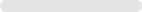 B.教学与发展相互促进22.9%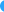 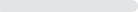 C.知识学习与品德形成相统一11.45%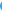 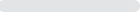 D.教师主导作用和学生主体地位辩证统一 (答案)6695.65%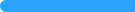 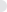 选项小计比例A.超我 (答案)2231.88%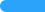 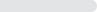 B自我1623.19%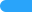 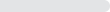 C.本我2840.58%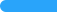 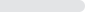 D.现实原则34.35%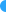 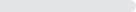 选项小计比例A.25%34.35%B.50%45.8%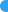 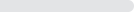 C.75%1217.39%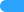 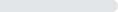 D.90%或者10% (答案)5072.46%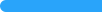 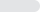 选项小计比例A.实践4565.22%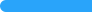 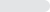 B.活动 (答案)2434.78%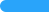 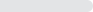 C.玩耍00%D.游戏00%选项小计比例A: 知行统一45.8%B: 发扬积极因素克服消极因素45.8%C: 积极疏导 (答案)1927.54%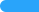 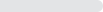 D: 尊重信任与严格要求相结合4260.87%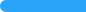 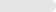 